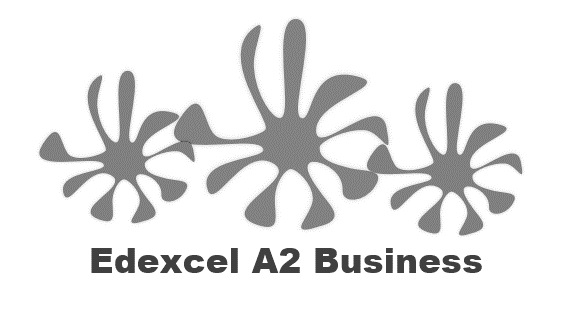 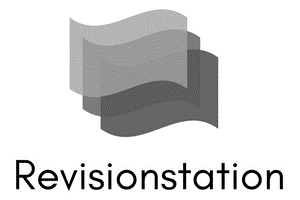 Starter – write your answers in here:Write a definition of business growth here:____________________________________________________________________________________________________________________________________________________________________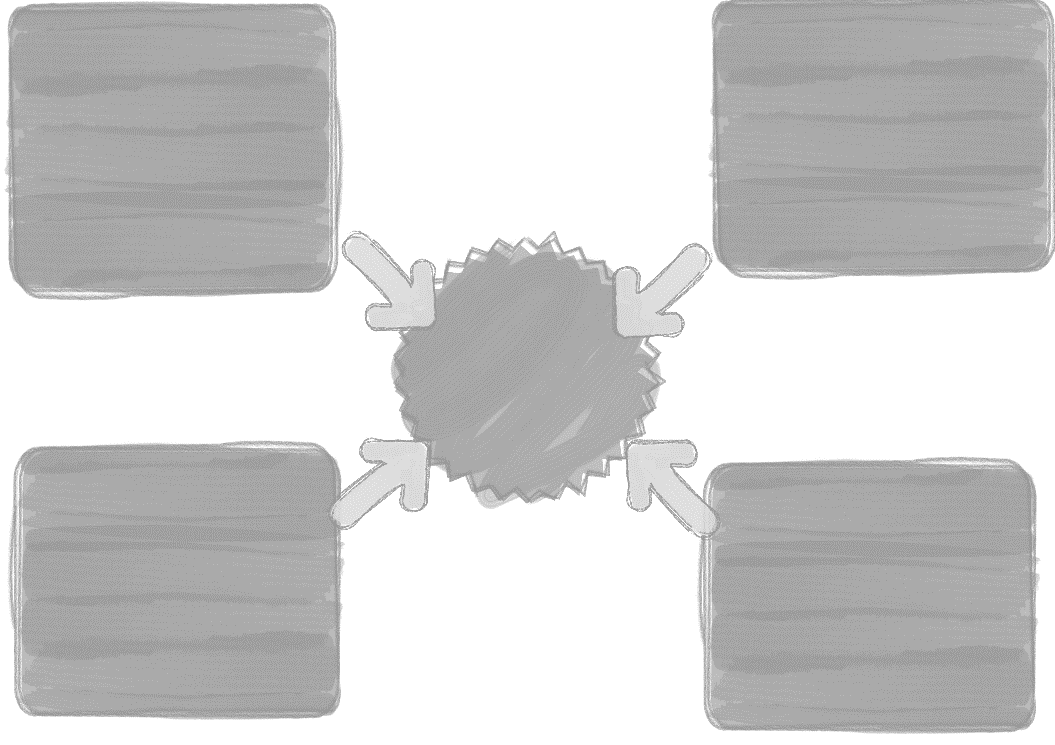 Objective of growth 1: To achieve economies of scale (internal and external)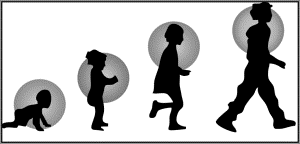 ________________________________________________________________________________________________________________________________________________________________________________________________________________________________________________________________________________________________________________________________________Benefits of economies of scale________________________________________________________________________________________________________________________________________________________________________________________________________________________________________________________________________________________________________________________________________Economies of scale and average costs________________________________________________________________________________________________________________________________________________________________________________________________________________________________________________________________________________________________________________________________________1.Calculate the total costs of production for each of the three output levels (VC x output + FC)2. Calculate the cost per unit (TC / output)3. Identify at which level of output the business should operate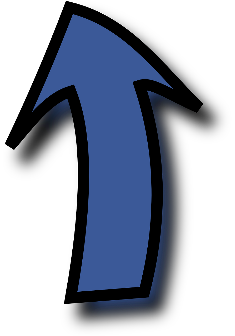 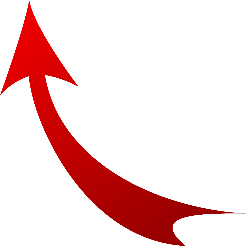 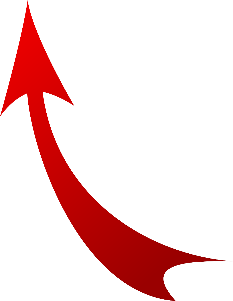 Objective 2: Increased market power over customers and suppliers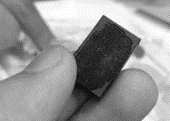 ________________________________________________________________________________________________________________________________________________________________________________________________________________________________________________________________________________________________________________________________________Write about the Tescopoly site here:Objective 3: Increased market share and brand recognitionIncreased market share and brand recognition________________________________________________________________________________________________________________________________________________________________________________________________________________________________________________________________________________________________________________________________________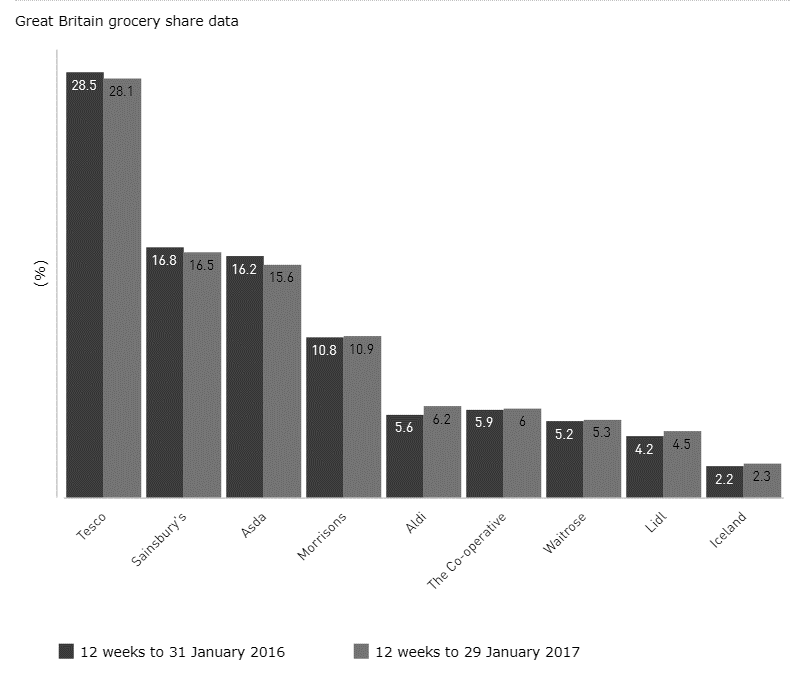 Objective 4: Increased profitability____________________________________________________________________________________________________________________________________________________________________________________________________________________________________________________________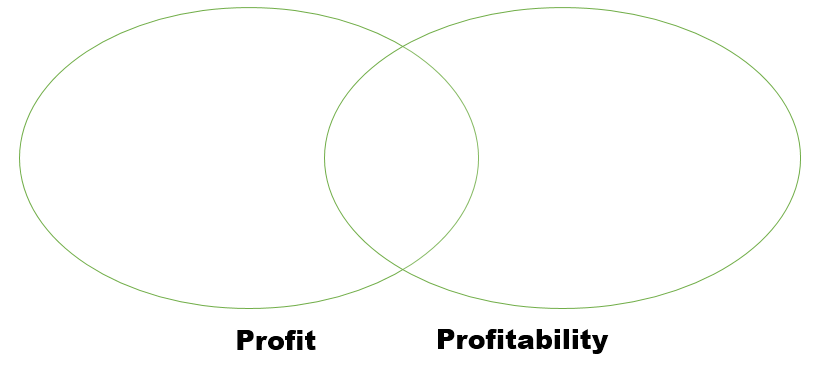 Problems arising from growth________________________________________________________________________________________________________________________________________________________________________________________________________________________________________________________________________________________________________________________________________________________________________________________________________________________________________________________________________________________________________________________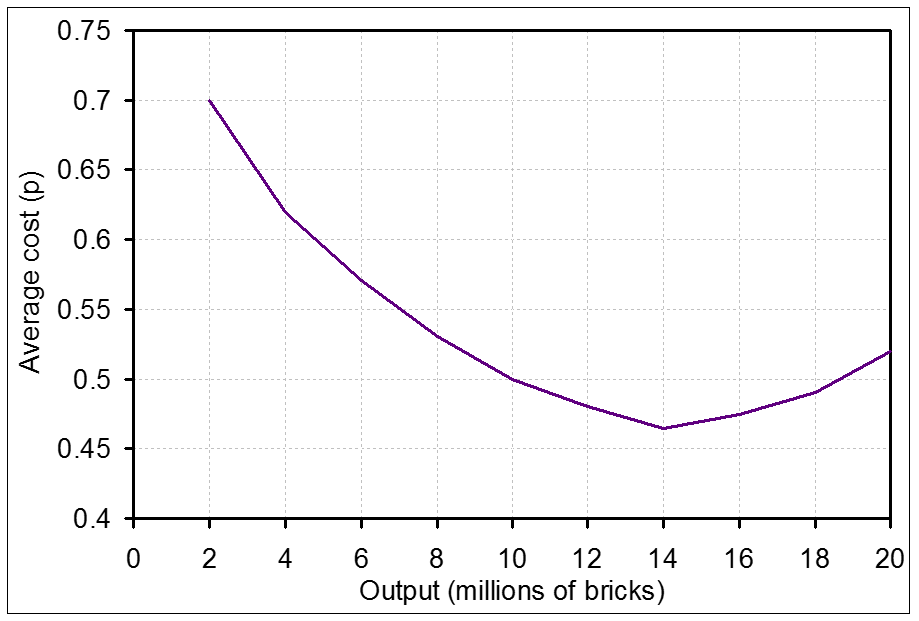 Problem 1 – diseconomies of scale (DEOS)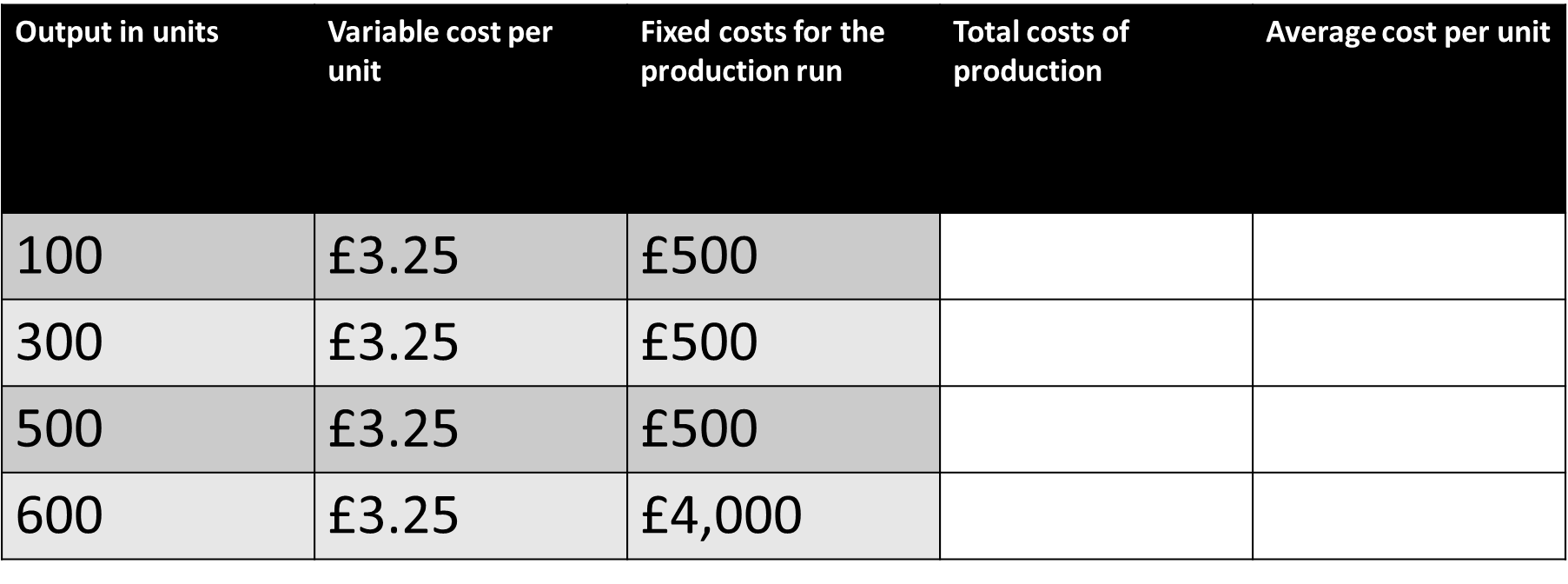 1.Calculate the total costs of production for each of the four output levels (VC x output + FC)2. Calculate the cost per unit (TC / output)3. Identify what happens at 600 itemsProblem 2: Overtrading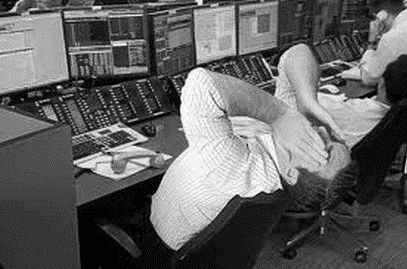 ________________________________________________________________________________________________________________________________________________________________________________________________________________________________________________________________________________________________________________________________________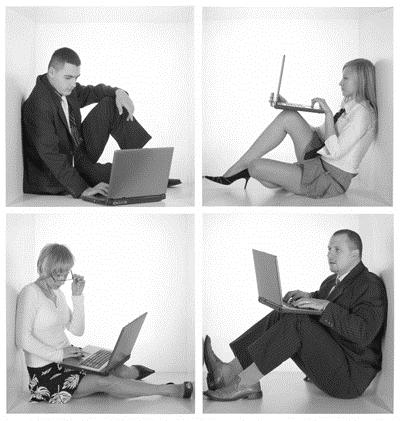 Problem 3 internal communication________________________________________________________________________________________________________________________________________________________________________________________________________________________________________________________________________________________________________________________________________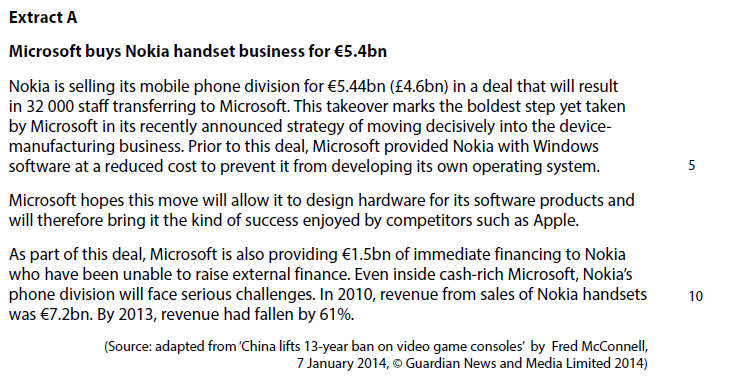 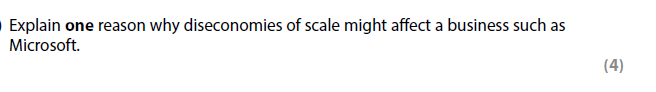 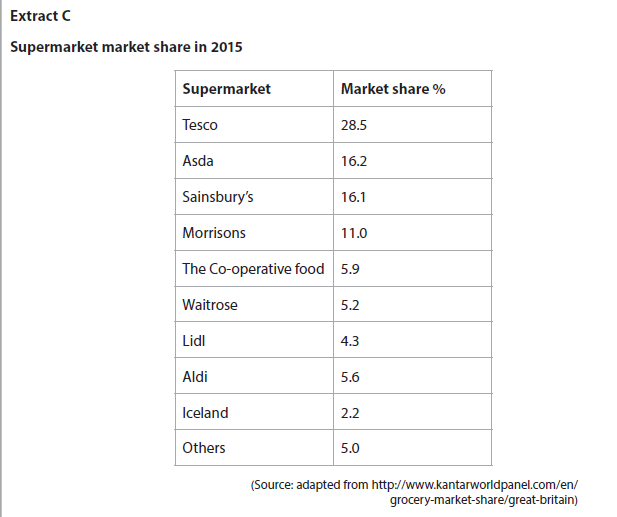 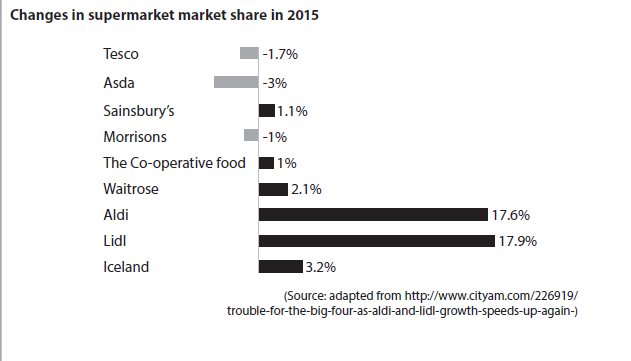 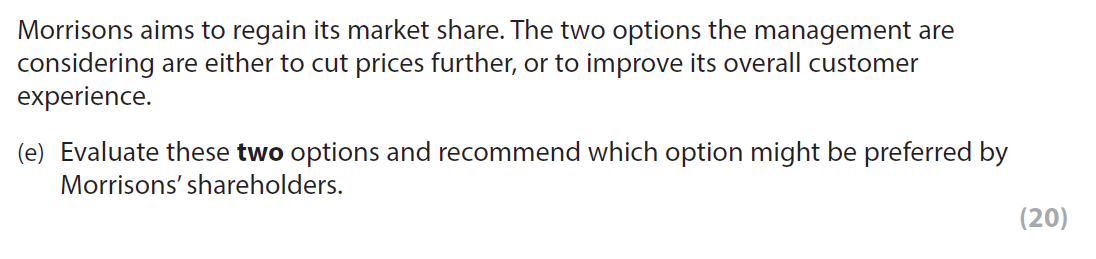 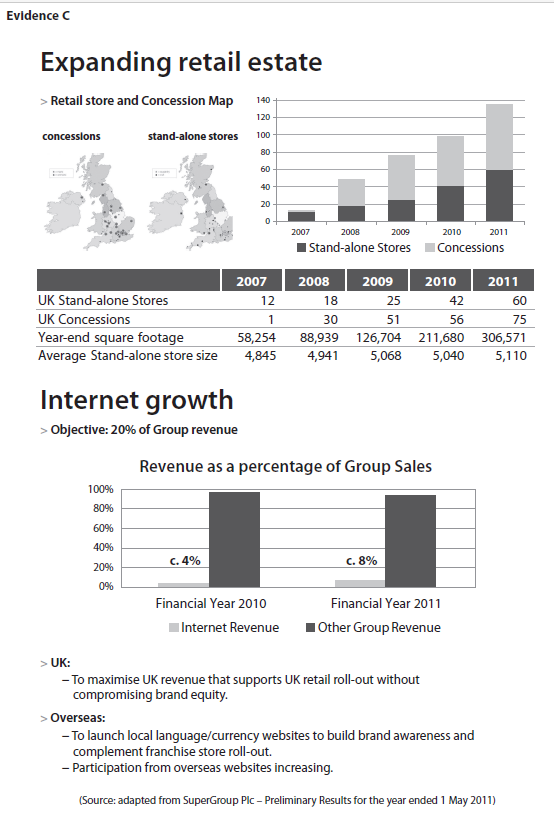 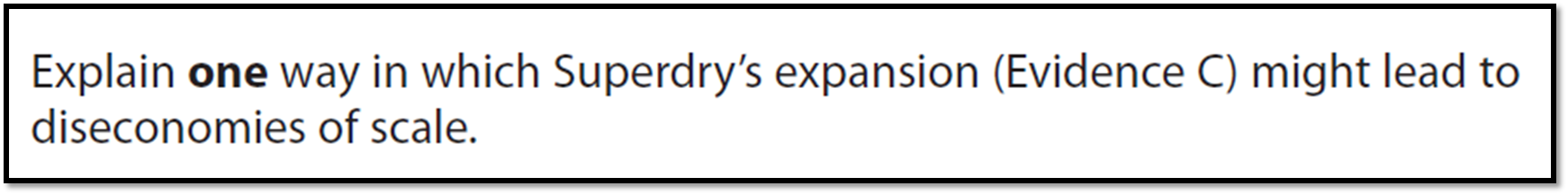 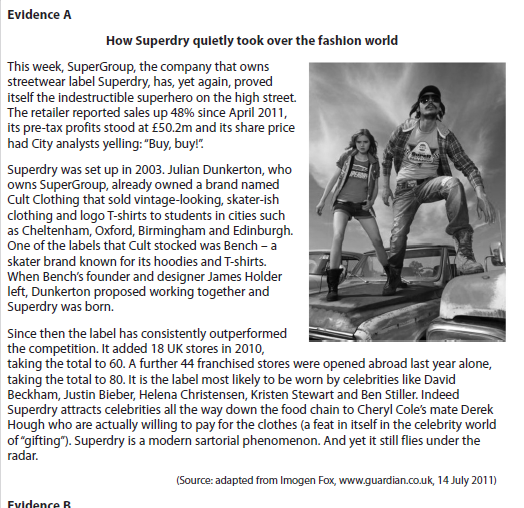 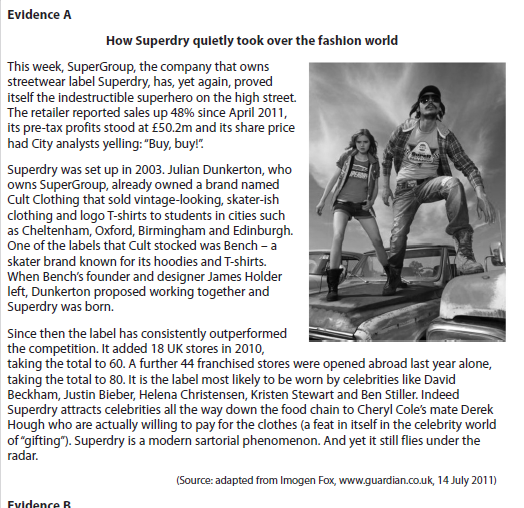 123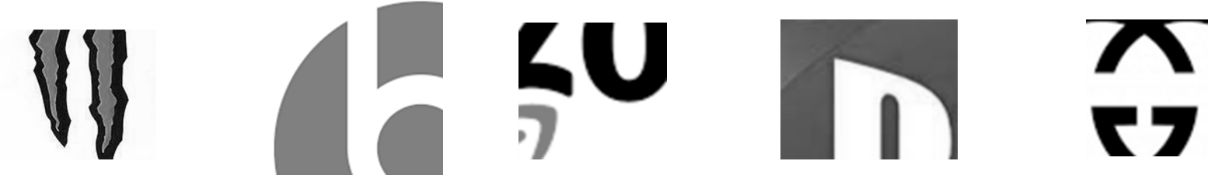 45678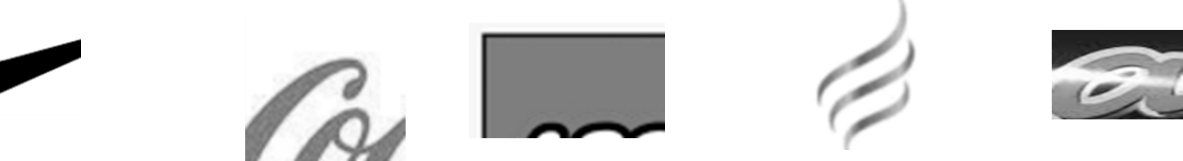 910Output in unitsVariable cost per unitFixed costs for the production runTotal costs of production Average cost per unit100£2£500300£2£500400£2£500Financial Economies of ScaleMarketing Economies of ScaleTechnical Economies of ScaleManagerial Economies of ScaleRisk- Bearing Economies of ScaleLack of motivation through DEOSLack of co-ordination through DEOS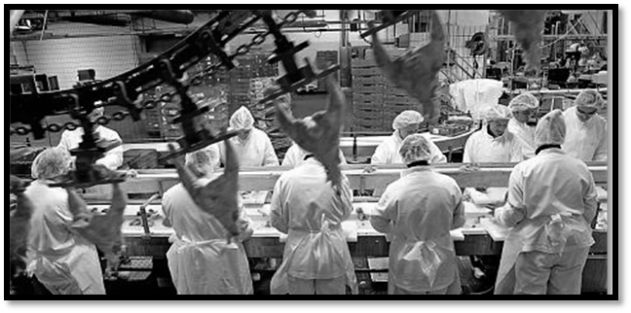 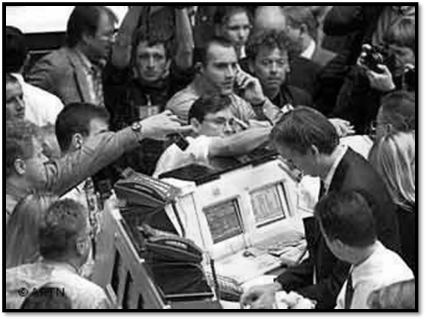 